Проект закона Камчатского края внесен Правительством Камчатского края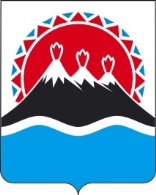 Законкамчатского края
О внесении изменения в статью 3 Закона Камчатского края "О мерах социальной поддержки отдельных категорий граждан в период получения ими образования в государственных и муниципальных образовательных организациях в Камчатском крае"Принят Законодательным Собранием Камчатского края"___ " _____________________ 2024 годаСтатья 1 Внести в пункт 2 статьи 3 Закона Камчатского края от 12.02.2014 
№ 390 "О мерах социальной поддержки отдельных категорий граждан в период получения ими образования в государственных и муниципальных образовательных организациях в Камчатском крае" (с изменениями 
от 23.09.2014 № 514, от 10.03.2015 № 593, от 15.11.2016 № 7, от 07.12.2016 
№ 36, от 24.12.2018 № 294, от 30.07.2020 № 487, от 29.09.2022 № 115, 
от 19.12.2022 № 160, от 04.04.2023 № 200) изменение, заменив слова 
"из семей, которым присвоен статус многодетной семьи в соответствии с Законом" словами "из многодетных семей, указанных в части 2 статьи 3 Закона".Статья 2 Настоящий Закон вступает в силу после дня его официального опубликования. Губернатор Камчатского края				  	         В.В. СолодовПояснительная запискак проекту закона Камчатского края «О внесении изменения в статью 3 Закона Камчатского края «О мерах социальной поддержки отдельных категорий граждан в период получения ими образования в государственных и муниципальных образовательных организациях в Камчатском крае» Настоящий проект закона Камчатского края разработан в целях приведения Закона Камчатского края от 12.02.2014 № 390 «О мерах социальной поддержки отдельных категорий граждан в период получения ими образования в государственных и муниципальных образовательных организациях в Камчатском крае» (далее – Закон Камчатского края № 390) в соответствие с Законом Камчатского края от 16.12.2009 № 352 «О мерах социальной поддержки многодетных семей в Камчатском крае» (в редакции  от 20.03.2024 № 353) (далее – Закон Камчатского края № 352).Проектом закона Камчатского края предлагается уточнить описание категории обучающихся из многодетных семей, которым предоставляются меры поддержки в рамках Закона Камчатского края № 390, в соответствии с изменениями, внесенными Законом Камчатского края от 20.03.2024 № 353 «О внесении изменений в Закон Камчатского края «О мерах социальной поддержки многодетных семей» в Закон Камчатского края № 352.Настоящий проект Закона Камчатского края не подлежит оценке регулирующего воздействия в соответствии с постановлением Правительства Камчатского края от 28.09.2022 № 510-П «Об утверждении Порядка проведения процедуры оценки регулирующего воздействия проектов нормативных правовых актов Камчатского края и Порядка проведения экспертизы нормативных правовых актов Камчатского края».Финансово-экономическое обоснованиек проекту закона Камчатского края «О внесении изменения в статью 3 Закона Камчатского края «О мерах социальной поддержки отдельных категорий граждан в период получения ими образования в государственных и муниципальных образовательных организациях в Камчатском крае»В связи с принятием настоящего проекта закона Камчатского края количество обучающихся льготной категории с 1 сентября 2024 года увеличится на 331 человека.Потребность в дополнительном объеме средств для обеспечения льготным питанием 282 обучающихся общеобразовательных организаций и 
49 обучающихся по программам среднего профессионального образования составит 9 531,19365 тыс. рублей.Принятие настоящего проекта закона Камчатского края не потребует дополнительных финансовых средств из краевого бюджета на 2024 год и на плановый период 2025 и 2026 годов. На эти цели средства будут изысканы за счет средств субвенции для осуществления государственных полномочий Камчатского края по предоставлению мер социальной поддержки отдельным категориям граждан в период получения ими образования в муниципальных общеобразовательных организациях в Камчатском крае (посещаемость обучающихся менее 100%) в рамках государственной программы Камчатского края «Развитие образования в Камчатском крае», утвержденной постановлением Правительства Камчатского края от 29.12.2023 № 714-П.Переченьзаконов и иных нормативных правовых актов Камчатского края, подлежащих разработке и принятию в целях реализации закона Камчатского края«О внесении изменения в статью 3 Закона Камчатского края «О мерах социальной поддержки отдельных категорий граждан в период получения ими образования в государственных и муниципальных образовательных организациях в Камчатском крае» признанию утратившими силу, приостановлению, изменениюВ связи с принятием настоящего проекта закона Камчатского края необходимо внести изменения в постановление Правительства Камчатского края от 18.04.2014 № 183-П «Об утверждении Порядка предоставления мер социальной поддержки отдельным категориям граждан в период получения ими образования в государственных и муниципальных образовательных организациях в Камчатском крае».Разработка, принятие, признание утратившими силу, приостановление, изменение иных законов и нормативных правовых актов Камчатского края не потребуется.Категория обучающихсяНаименованиеСредняя стоимость по краю, руб.Плановая численность обучающихся в 2024 году, чел.Дополнительный объем ассигнованиях для обеспечения 2 разового льготного питания в 2024 году (сентябрь-декабрь), изысканный в рамках государственной программы Камчатского края от 29.12.2023 № 714-П, руб.7-11 летобед193,901333 107 405,357-11 летполдник80,971333 107 405,3512-18 летзавтрак166,301494 736 963,3012-18 летобед207,721494 736 963,30Учащиеся СПОнорма в день405491 686 825,00Итого:Итого:Итого:3319 531 193,65